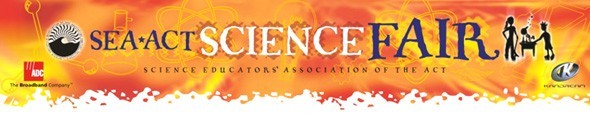 2017 SEA*ACT Science Fair TimelineDateEventNotes12 – 20 AugustNational Science WeekSchool’s theme – Future EarthFriday25 August 3pm – 5.30pmSaturday26 August 10am – 12pmAll Science Fair entries due Entries are to be delivered to Theodore Primary School, on Friday 25 August between 3 - 5.30pm, or on Saturday, 26 August between 10am - 12pm.Sunday27 AugustJudgingJudging of all entries starting from 9am. Tuesday29 August 3pm – 6pmProject viewingViewing at Theodore Primary School from 3pm Everyone welcome.Friday1 September2pm – 5.30pmCollection of non-winning entriesAll non-winning entries and are to be collected from Theodore Primary School between 2 - 5.30pm. Winning entries to be sorted and stored.Non-winning entries not collected will be disposed of.25 Sept – 6 OctSchool holidaysSchool holidays16 – 20 OctoberPublic display of winning entriesDisplay of all winning entries at CSIRO Discovery.Friday20 October 5.15pm - 7.30pmPrize CeremonyPrize giving ceremony at CSIRO Discovery, Clunies Ross Street, Black Mountain.